ZŠ A MŠ ŠTÍTY POŘÁDÁ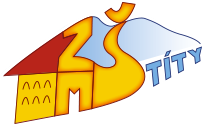 DEN OTEVŘENÝCH DVEŘÍ V PÁTEK 3.6.2022 OD 14:00 DO 17:00 HODPROGRAM:Ve 14:00 hod – ukázka výuky anglického jazyka – 1.ročník 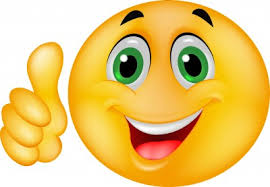 Ve 14:30 hod – ukázka CLIL výuky v rámci čtenářského klubu – 5.ročníkVe 14:45 hod – ukázka výuky anglického jazyka – 2.ročníkV 15:00 hod – módní přehlídka – 8. a 9.ročníkV 15:30 hod – ukázka CLIL výuky – matematika – 9.ročníkV 16:00 hod – módní přehlídka – 8. a 9. ročníkPo celou dobu – zajímavé aktivity při výuce zeměpisu- 6.ročník, tvořivá výtvarná výchova – 6. ročník, výstava výrobků ze stavebnice Merkur – 7. ročník, práce na 3D tiskárně – 8. a 9. ročník, příprava a ochutnávka palačinek – 8. ročník, výstava výrobků – školní dílny, představení projektu Paměti národa – 9.ročník, ukázky práce v keramické dílně, výstava keramiky, prezentace žákovských projektů, občerstvení zajištěno 😊VŠICHNI JSTE SRDEČNĚ VÍTÁNI A ZVÁNI  😊